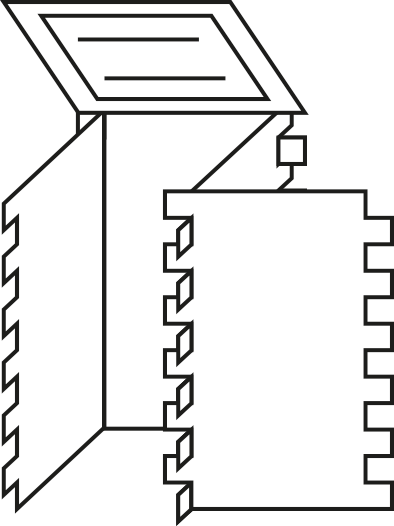 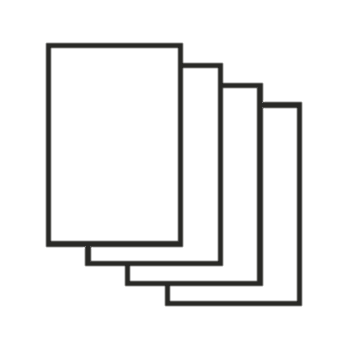 Checkliste – Arbeitsplatz-Organisation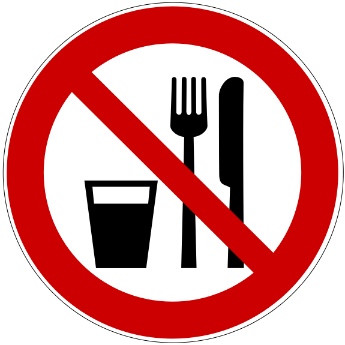 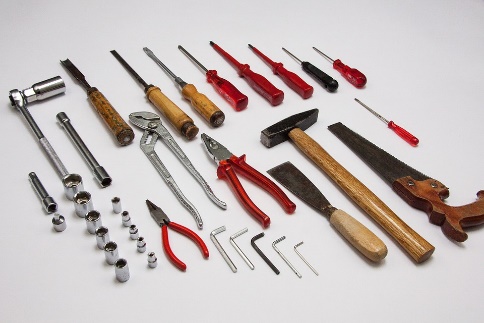 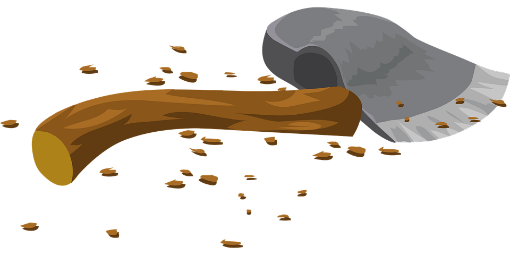 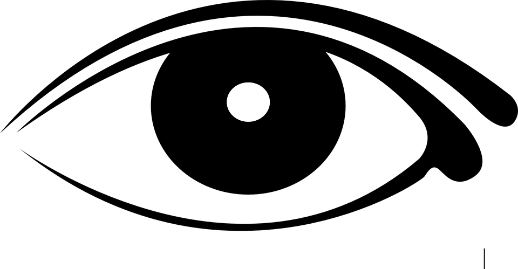 